Time Indicators in Indonesian (CONNECT 4) Kegiatan Liburan Set 1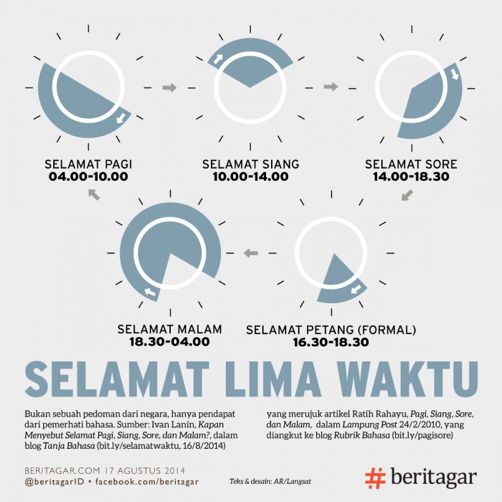 Directions: To play with a partner, begin by rolling the die, find a sentence that matches the tense that you rolled. Read out loud. Mark your spot. The first person to connect four wins the game.CHALLENGE: Translate what your sentence dalam Bahasa Inggris.Yesterday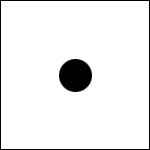 Last Night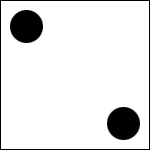 This morning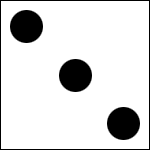 (later) this afternoon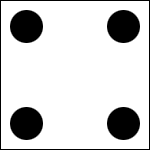 Tonight 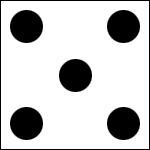 Tomorrow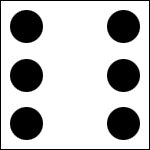 Ibu saya bersantai di pantai tadi pagi.Saya makan malam dengan keluarga Ketut kemarin.Tadi pagi saya naik gajah di pantai.Besok saya akan naik pesawat terbang ke Yogyakarta.Nanti malam dia akan naik sepeda di sawah.Kemarin Ketut mengunjungi pura Hindu.Nanti sore, saya akan menonton tarian Bali.Besok dia akan tinggal di resor yang mewah.Saya akan melihat binatang keren nanti malam.Saya akan mengikuti paket liburan eko-budaya besok.Besok saya akan berkaraoke dengan teman saya.Dia naik kuda kemarin.FREE
SPACESaya bermainTadi malam kita mendengarkan musik pop.Nanti malam keluarga saya akan makan nasi goreng.Tadi malam Sinta berjalan-jalan di tempat bersejarah.Kemarin saya mengeksplorasi banyak atraksi turis.Nanti malam saya akan mendaki gunung.Saya akan mengambil foto di hutan monyet besok.Dia membeli buku dan pakaian di pasar kemarin.Saya akan naik bis ke toko Bali Surf nanti sore.Tadi pagi dia bertamasya di taman burung.Kemarin mereka menari  tarian Jawa.Saya berjalan-jalan di mal tadi pagi.Nanti sore saya akan mengunjungi atraksi turis.